 Cleanup Tally Form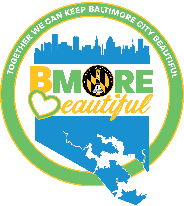 Coordinator/Team Leader Name: ______________________________________________Team Name: ________________________________________________________Number of Volunteers ______________ (with the exception of the person taking the picture, all must be in the final submission picture)Neighborhood: ____________________________________________________________Service Request Number: __________________________________________________Number of Volunteers: ___________________________________________________Cleanup Site Address: ___________________________________________________(where are the bags located) Please email tally form and picture to BMOREBeautiful@baltimorecity.gov by Oct. 29, 2019 at 5pm.